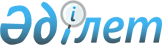 2010-2012 жылдарға арналған аудандық бюджет туралы
					
			Күшін жойған
			
			
		
					Солтүстік Қазақстан облысы Жамбыл аудандық мәслихатының 2009 жылғы 25 желтоқсандағы N 21/1 шешімі. Солтүстік Қазақстан облысы Жамбыл ауданының Әділет басқармасында 2010 жылғы 19 қаңтарда N 13-7-119 тіркелді. Күші жойылды (Солтүстік Қазақстан облысы Жамбыл аудандық мәслихатының 2013 жылғы 3 сәуірдегі N 03-31/43 хаты)

      Ескерту. Күші жойылды (Солтүстік Қазақстан облысы Жамбыл аудандық мәслихатының 03.04.2013 N 03-31/43 хаты)      Қазақстан Республикасының 2008 жылғы 4 желтоқсандағы № 95-IV Бюджет кодексінің 75-бабы 2-тармағына, «Қазақстан Республикасындағы жергілікті мемлекеттік басқару және өзін-өзі басқару туралы» Қазақстан Республикасының 2001 жылғы 23 қаңтардағы № 148-II Заңының 6-бабына сәйкес аудандық мәслихат ШЕШТІ:



      1. 2010-2012 жылдарға, соның ішінде 2010 жылға арналған аудандық бюджет 1, 2, 3-қосымшаларға сәйкес мына көлемдерде бекітілсін:

      1) кірістер - 2 273 313,1 мың теңге,

      соның ішінде:

      салықтық түсімдер бойынша - 192 804 мың теңге;

      салықтан тыс түсімдер бойынша - 2650 мың теңге;

      трансферттерден түсімдер бойынша - 2 068 332,1 мың теңге;

      негізгі капиталды сатудан түскен түсімдер – 9527 мың теңге;

      2) шығындар - 2 282 124,1 мың теңге;

      3) таза бюджеттік кредиттеу:

      бюджеттік кредиттер – 9792 мың теңге;

      бюджеттік кредиттерді өтеу – 360,6;

      4) қаржылық активтермен операциялар бойынша сальдо;

      қаржылық активтерді сатып алу – 350 мың теңге;

      мемлекеттің қаржылық активтерін сатудан түсетін түсім – 0;

      5) бюджет тапшылығы (профициті) – -18592,4 мың теңге;

      6) бюджеттің тапшылығын қаржыландыру (профицитті пайдалану):

      қарыздар түсімі – 9792 мың теңге,

      қарыздарды өтеу – 360,6;

      бюджет қаражаттарының пайдаланылатын қалдықтары – 9161 мың теңге.

      Ескерту. 1-тармаққа өзгерту енгізілді - Солтүстік Қазақстан облысы Жамбыл аудандық мәслихатының 2010.03.31 N 23/1; 2010.07.26 N 25/1; 2010.11.04 N 27/1 Шешімдерімен



      2. 2010 жылға арналған аудандық бюджет кірістері Қазақстан Республикасының Бюджет кодексіне сәйкес мына салықтық түсімдер есебінен қалыптасатыны белгіленсін:

      қызметтерін бір реттік талондар бойынша жүзеге асыратын жеке тұлғалардың жеке табыс салығынан;

      жергілікті бюджетке түсетін 100 пайыз көлеміндегі әлеуметтік салықтан;

      жеке тұлға, жеке кәсіпкерлер және заңды тұлғалардың мүлкіне салықтан;

      жер салығынан;

      бірыңғай жер салығынан;

      жеке және заңды тұлғалардың көлік құралдарына салықтан;

      республикалық бюджетке түсетін акциздерден басқа акциздерден;

      жер телімдерін пайдаланғаны үшін төлемнен;

      республикалық бюджетке түсетін алымдардан басқа кәсіпқойлық және кәсіби қызмет жүргізгені үшін алымнан;

      республикалық бюджетке түсетін консулдық алым мен мемлекеттік баждан басқа мемлекеттік баждан.



      3. Аудандық бюджет кірістері салыққа жатпайтын мына түсімдер есебінен қалыптасатыны белгіленсін:

      аудан әкімдігінің меншігі болып табылатын коммуналдық меншікте тұрған мүлікті жалға алудан түсімдерден;

      жергілікті бюджетке түсетін өзге салықтан тыс түсімдерден.



      4. Ауданның жергілікті атқарушы органының 2010 жылға резерві 0 мың теңге сомасында бекітілсін.

      Ескерту. 4-тармаққа өзгерту енгізілді - Солтүстік Қазақстан облысы Жамбыл аудандық мәслихатының 2010.03.31 N 23/1; 2010.07.26 N 25/1; 2010.11.04 N 27/1 Шешімдерімен

      4-1. Аудандық бюджетте 9 161 мың теңге сомада қаржы жылының басына қалыптасқан қаражаттың бос қалдықтары есебінен шығыстар көзделсін, соның ішінде 2009 жылы 3 мың теңге сомада пайдаланылмаған және 229 мың теңге сомада нысаналы мақсатта пайдаланылмаған республикалық және облыстық бюджеттердің нысаналы трансферттерін қайтару 11-қосымшаға сәйкес.

      Ескерту. 4-тармақ 4-1-тармақпен толықтырылды - Солтүстік Қазақстан облысы Жамбыл аудандық мәслихатының 2010.03.31 N 23/1 Шешімімен



      5. 2010 жылға арналған аудандық бюджет шығыстарында ауылды жерлерде тұратын денсаулық сақтау, білім беру, әлеуметтік қамсыздандыру, мәдениет және спорт мамандарына отын алуға әлеуметтік көмек көрсету үшін бір маманға 1000 теңге көлемінде төлемдер белгіленсін.



      6. Ауылды жерлерде жұмыс істейтін және мемлекеттік қызметші болып табылмайтын денсаулық сақтау, әлеуметтік қамтамасыз ету, білім беру, мәдениет және спорт мамандарына лауазымдық жалақыларын (тарифтік ставкаларын) осы қызмет түрлерімен қалалы жерлерде айналысатын мамандар ставкаларымен салыстырғанда 25 пайызға ұлғайту сақталсын.



      7. 2010 жылы мемлекеттік қызметшілердің, мемлекеттік қызметші болып табылмайтын мемлекеттік мекеме қызметкерлерінің және қазыналық кәсіпорын қызметкерлерінің жалақыларын толық көлемде төлеу қамтамасыз етілсін.

      Ескерту. 7-тармаққа өзгерту енгізілді - Солтүстік Қазақстан облысы Жамбыл аудандық мәслихатының 2010.03.31 N 23/1 Шешімімен

      7-1. Бюджеттік инвестициялық жобаларға және бағдарламаларға бөлінетін 2010 жылға арналған аудандық бюджеттің бюджеттік даму бағдарламаларының тізбесі 4-қосымшаға сәйкес бекітілсін.

      Ескерту. 7-тармақ 7-1-тармақпен толықтырылды - Солтүстік Қазақстан облысы Жамбыл аудандық мәслихатының 2010.03.31 N 23/1 Шешімімен



      8. 2010 жылға арналған жергілікті бюджеттің орындалуы барысында жергілікті бюджеттік бағдарламалар секвестерге жатпайтыны 5-қосымшаға сәйкес белгіленсін.



      9. Жергілікті өкілетті органдардың шешімдері бойынша мұқтаж болған жеке санаттағы азаматтарға әлеуметтік көмектің 2010 жылға арналған бюджеттік бағдарламасы 6-қосымшаға сәйкес бекітілсін.



      10. «Мүгедектерді жеке оңалту бағдарламасына сәйкес мұқтаж болған мүгедектерді арнайы гигиеналық құралдармен қамтамасыз ету және ым-қимыл мамандарының қызметтерін ұсыну, жеке көмекшілер беру» бюджеттік бағдарламасы 7-қосымшаға сәйкес бекітілсін.



      11. 2010 жылға арналған аудан бюджетінде селолық округтердің бюджеттік бағдарламалары 8-қосымшаға сәйкес қарастырылсын.



      12. «Жалпы білім беру» бюджеттік бағдарламасы 9-қосымшаға сәйкес бекітілсін.



      13. 2010 жылға арналған аудандық бюджетте облыстық бюджеттен нысаналы трансферттер мына көлемдерде ескерілсін:

      1) дамудың инвестициялық бағдарламаларына барлығы 231823 мың теңге, соның ішінде:

      Есіл топтық су құбырына Жамбыл ауданы Жамбыл селосына дейінгі қайыруды қайта құру – 58000 мың теңге;

      Жамбыл ауданында жер асты суларынан кусталық ұңғымалық суартқы салуға (үшінші кезек – жер асты суларының Мирный учаскесі) – 50000 мың теңге;

      Пресновка селосында 12-пәтерлі тұрғын үй салу – 52 175 мың теңге;

      Қайранкөл селосындағы сумен жабдықтау жүйесін қайта құру - 62  322 мың теңге.

      1-1) 4605 мың теңге «Жамбыл ауданынның Жамбыл селосына Есілдік топтық су құбырын қайта қалпына келтіру» объекті бойынша жобалық – сметалық құжаттамаларын әзірлеу»;

      1-2) 4605 мың теңге Жамбыл ауданының (үшінші кезекті Мирный учаскесіндегі жер асты сулары) жер асыут суларынан түпті ұнғыма су тоғандарының құрылысы объекті бойынша жобалық – сметалық құжаттамаларын әзірлеу»;

      2) білім берудің мектепке дейінгі мекемелерін, орта, техникалық және кәсіби білім, ортадан кейінгі білім мекемелерін, біліктілікті арттыру институттарын «Өзін-өзі тану» пәні бойынша оқу материалдарымен қамтамасыз етуге – 4483 мың теңге, соның ішінде:

      3) негізгі орта және жалпы орта білім беру мемлекеттік мекемелеріндегі биология кабинеттерін оқу құрал-жабдықтарымен жарақтандыруға – 8190 мың теңге;

      4) бастауыш, негізгі орта және жалпы орта білім беру мемлекеттік мекемелерінде мультимедиялық кабинеттер құруға – 22 156 мың теңге;

      5) алынып тасталды - Солтүстік Қазақстан облысы Жамбыл аудандық мәслихатының 2010.03.31 N 23/1 Шешімімен

      6) эпизоотияға қарсы іс-шаралар өткізуге республикалық бюджеттен ағымдағы нысаналы трансферттер – 8531 мың теңге;

      7) ветеринария саласында бөлімше ұстауға республикалық бюджеттен ағымдағы нысаналы трансферттер – 15532 мың теңге;

      8) 14 143 мың теңге - Ұлы Отан соғысының қатысушылары мен мүгедектеріне, сондай-ақ оларға теңестірілген тұлғаларға, әскери қызметшілерге, соның ішінде запасқа (отставкаға) шыққандарға, 1941 жылғы 22 маусымнан бастап 1945 жылғы 3 қыркүйек аралығындағы кезеңде әскери қызметтерін майдандағы армия құрамына кірмейтін әскери бөлімшелерде, мекемелерде, әскери оқу орындарында өткергендерге, "1941-1945 жылдардағы Ұлы Отан соғысында Германияны жеңгені үшін" медалімен немесе "Жапонияны жеңгені үшін" медалімен марапатталғандарға, Ұлы Отан соғысы жылдары тылда кемінде алты ай жұмыс істеген (қызмет еткен) адамдарға біржолғы материалдық көмек төлеуге;

      9) 68,2 мың теңге - Ұлы Отан соғысындағы Жеңістің 65-жылдығына орай Ұлы Отан соғысының қатысушылары мен мүгедектеріне Тәуелсіз Мемлекеттер Достастығы елдері бойынша, Қазақстан Республикасының аумағы бойынша жол жүруін, сондай-ақ оларға және олармен бірге жүретін адамдарға Мәскеу, Астана қалаларындағы мерекелік іс-шараларға қатысу үшін тамақтануына, тұруына, жол жүруіне шығыстарды төлеуді қамтамасыз етуге;

      10) мемлекеттік атаулы әлеуметтік көмекті төлеуге республикалық бюджеттен ағымдағы нысаналы трансферттер – 4932 мың теңге;

      11) аз қамтылған отбасылардың 18 жасқа дейінгі балаларына мемлекеттік жәрдемақы төлеуге республикалық бюджеттен ағымдағы нысаналы трансферттер – 6184 мың теңге;

      12) 93949 мың теңге – білім берудің мектепке дейінгі ұйымдарындағы мемлекеттік білімдік тапсырысты іске асыруға;

      13) 14400 мың теңге – әлеуметтік жұмыс орындары және жастар тәжірибесі бағдарламасын кеңейтуге;

      14) 530939 мың теңге – білім беру объектілерін күрделі жөндеуге;

      15) 24259,9 мың теңге – мәдениет объектілерін күрделі жөндеуге.

      Ескерту. 13-тармаққа өзгерту енгізілді - Солтүстік Қазақстан облысы Жамбыл аудандық мәслихатының 2010.03.31 N 23/1; 2010.07.26 N 25/1; 2010.11.04 N 27/1; 2010.12.24 N 29/2 Шешімдерімен

      16) 2477 мың теңге «республикалық бюджеттегі мақсатты ағымды трансферттер ауылдық жерлерде тұратын әлеуметтік қамтамасыз ету мамандарына әлеуметтік көмек көрсетуге»;

      Ескерту. 13-тармақ 16) тармақшамен толықтырылды - Солтүстік Қазақстан облысы Жамбыл аудандық мәслихатының 2010.11.04 N 27/1 Шешімімен



      14. 2010 жылға арналған аудандық бюджетте облыстық бюджеттен мына көлемдерде нысаналы трансферттер ескерілсін:

      1) білім берудің мемлекеттік мекемелерінде білім беру жүйесін ақпараттандыруға – 5400 мың теңге;

      2) білім беру мекемелерінің ағымдағы ұстап-күтілуі – 93000 мың теңге;

      3) 2010 жылға арналған Жол картасы бойынша мектептерде күрделі жөндеу жүргізуге жобалық-сметалық құжаттама әзірлеу – 1210 мың теңге;

      4) Ұлы Отан соғысы мүгедектері мен қатысушыларын, жеңілдік пен кепілдік бойынша Ұлы Отан соғысы мүгедектері мен қатысушыларына және азаматтардың басқа да санаттарына теңестірілген тұлғаларды санаторлық-курорттық емдеу – 1080 мың теңге; 

      5) Бірыңғай киім сатып алу (облыстың соғыс ардагерлерінің Астана және Москва қалаларындағы шеруге қатысуы) – 75 мың теңге;

      6) 1 328 мың теңге - Ұлы Отан соғысындағы Жеңістің 65 жылдығына орай Ұлы Отан соғысының қатысушылары мен мүгедектеріне, сондай-ақ оларға теңестірілген адамдарға; 1941 жылғы 22 маусым – 1945 жылғы 3 қыркүйек аралығындағы кезеңде майдандағы армия құрамына кірмеген әскери бөлімдерде, мекемелерде, әскери оқу орындарында әскери қызмет өткерген, «1941-1945 жылдары Ұлы Отан соғысында Германияны жеңгені үшін» медалімен немесе «Жапонияны жеңгені үшін» медалімен марапатталған әскери қызметшілерге, оның ішінде запасқа (отставкаға) шыққандарға, Ұлы Отан соғысы жылдарында тылда кемінде алты ай жұмыс істеген (қызмет өткерген) адамдарға біржолғы материалдық көмек төлеуге;

      Ескерту. 14-тармаққа өзгерту енгізілді - Солтүстік Қазақстан облысы Жамбыл аудандық мәслихатының 2010.03.31 N 23/1; 2010.07.26 N 25/1; 2010.11.04 N 27/1 Шешімдерімен

      7) 6851 мың теңге көмір сатып алуға;

      Ескерту. 14-тармақ 7) тармақшамен толықтырылды - Солтүстік Қазақстан облысы Жамбыл аудандық мәслихатының 2010.03.31 N 23/1 Шешімімен

      8) 26028 мың теңге инженерлік-коммуникациялық инфрақұрылымды дамытуға және елді мекендерді абаттандыруға;

      Ескерту. 14-тармақ 8) тармақшамен толықтырылды - Солтүстік Қазақстан облысы Жамбыл аудандық мәслихатының 2010.03.31 N 23/1; өзгерту енгізілді - Солтүстік Қазақстан облысы Жамбыл аудандық мәслихатының 2010.07.26 N 25/1 Шешімдерімен

      9) 26926 мың теңге білім беру объектілерін күрделі жөндеуге;

      Ескерту. 14-тармақ 9) тармақшамен толықтырылды - Солтүстік Қазақстан облысы Жамбыл аудандық мәслихатының 2010.03.31 N 23/1; өзгерту енгізілді - Солтүстік Қазақстан облысы Жамбыл аудандық мәслихатының 2010.07.26 N 25/1 Шешімдерімен

      10) 10000 мың теңге аудандық маңызы бар автомобиль жолдарын жөндеуге және ұстауға.

      Ескерту. 14-тармақ 10) тармақшамен толықтырылды - Солтүстік Қазақстан облысы Жамбыл аудандық мәслихатының 2010.03.31 N 23/1 Шешімімен

      11) 2261 мың теңге - бала туушылықты ынталандыру жөніндегі «Ұрпақ қоры» бағдарламасы шеңберінде әлеуметтік көмекті төлеуге.

      Ескерту. 14-тармақ 11) тармақшамен толықтырылды - Солтүстік Қазақстан облысы Жамбыл аудандық мәслихатының 2010.07.26 N 25/1; өзгерту енгізілді - Солтүстік Қазақстан облысы Жамбыл аудандық мәслихатының 2010.11.04 N 27/1 Шешімдерімен

      14-1 Жергілікті атқарушы органның жоғары тұрған бюджет алдындағы қарызын өтеуге - 360,6 мың теңге;

      Ескерту. 14-тармақ 14-1) тармақпен толықтырылды - Солтүстік Қазақстан облысы Жамбыл аудандық мәслихатының 2010.07.26 N 25/1 Шешімімен



      15. - алынып тасталды - Солтүстік Қазақстан облысы Жамбыл аудандық мәслихатының 2010.03.31 N 23/1 Шешімімен



      16. - алынып тасталды - Солтүстік Қазақстан облысы Жамбыл аудандық мәслихатының 2010.03.31 N 23/1 Шешімімен



      17. 2010 жылға арналған аудандық бюджетте Қазақстан Республикасының 2007 жылғы 27 қарашадағы «2008-2010 жылдарға арналған республикалық, облыстық бюджеттер, республикалық маңызы бар қала, астана бюджеттері арасындағы жалпы сипаттағы трансферттер көлемдері туралы» № 5-IV Заңымен бекітілген жалпы сипаттағы трансферттерді есептеу барысында қарастырылған әлеуметтік және жеке табыс салығының салық салу базасының өзгеруін есепке алып, бюджет саласындағы еңбекақы қорының өзгеруіне байланысты, жоғары тұрған бюджетке жалпы 64296 мың теңге сомасында трансферттер қарастырылсын.

      Ескерту. 17-тармаққа өзгерту енгізілді - Солтүстік Қазақстан облысы Жамбыл аудандық мәслихатының 2010.03.31 N 23/1 Шешімімен



      18. Селолық елді мекендерде әлеуметтік сала мамандарын әлеуметтік қолдау шараларын іске асыруға бюджеттен бюджеттік кредиттер қарастырылсын – 9792 мың теңге. 



      19.Осы шешім 2010 жылдың 1 қаңтарынан бастап күшіне енеді.      Аудандық мәслихаттың                       Аудандық мәслихаттың

      ХХI сессиясының төрағасы                   хатшысы

      А. Киікбаев                                Б. Мұсабаев

Аудандық мәслихат сессиясының

2009 жылғы 25 желтоқсандағы № 21/1 шешіміне

1-қосымша Жамбыл ауданының 2010 жылға арналған бюджеті      Ескерту. 1-қосымша жаңа редакцияда - Солтүстік Қазақстан облысы Жамбыл аудандық мәслихатының 2010.12.24 N 29/2 Шешімімен

Аудандық мәслихат сессиясының

2009 жылғы 25 желтоқсандағы № 21/1 шешіміне

2-қосымша Жамбыл ауданының 2011 жылға арналған бюджеті

Аудандық мәслихат сессиясының

2009 жылғы 25 желтоқсандағы № 21/1 шешіміне

3-қосымша Жамбыл ауданының 2012 жылға арналған бюджеті

Аудандық мәслихат сессиясының

2009 жылғы 25 желтоқсандағы № 21/1 шешіміне

4-қосымша Заңды тұлғалардың жарғылық капиталын өсіру немесе қалыптастыруға және бюджеттік инвестициялық жобаларды  (бағдарламаларды) жүзеге асыруға бағытталған, бюджеттік бағдарламаларға бөлінген 2010 жылға арналған аудан бюджетінің дамуының бюджеттік бағдарламалар тізімі      Ескерту. 4-қосымша жаңа редакцияда - Солтүстік Қазақстан облысы Жамбыл аудандық мәслихатының 2010.12.24 N 29/2 Шешімімен

Аудандық мәслихат сессиясының

2009 жылғы 25 желтоқсандағы № 21/1 шешіміне

5-қосымша 2010 жылға арналған аудан бюджетін атқару процесінде секвестрге жатпайтын жергілікті бюджет бағдарламаларының тізімі

Аудандық мәслихат сессиясының

2009 жылғы 25 желтоқсандағы № 21/1 шешіміне

6-қосымша Жергілікті өкілетті органдардың шешімдері бойынша азаматтардың жеке санаттарына берілетін әлеуметтік көмек - 451007000 бағдарлама      Ескерту. 6-қосымша жаңа редакцияда - Солтүстік Қазақстан облысы Жамбыл аудандық мәслихатының 2010.11.04 N 27/1 Шешімімен

Аудандық мәслихат сессиясының

2009 жылғы 25 желтоқсандағы № 21/1 шешіміне

7-қосымша "Мүгедектерді жеке оңалту бағдарламасына сәйкес мұқтаж болған мүгедектерді арнайы гигиеналық құралдармен қамтамасыз ету және ым қимыл мамандарының қызметтерін ұсыну, жеке көмекшілер беру" 451017015 бағдарламасы бойынша      Ескерту. 7-қосымша жаңа редакцияда - Солтүстік Қазақстан облысы Жамбыл аудандық мәслихатының 2010.11.04 N 27/1 Шешімімен

Аудандық мәслихат сессиясының

2009 жылғы 25 желтоқсандағы № 21/1 шешіміне

8-қосымша 2010 жылға арналған селолық округтер бойынша шығындар      Ескерту. 8-қосымша жаңа редакцияда - Солтүстік Қазақстан облысы Жамбыл аудандық мәслихатының 2010.11.04 N 27/1 Шешіміменкестенің жалғасы

Аудандық мәслихат сессиясының

2009 жылғы 25 желтоқсандағы № 21/1 шешіміне

9-қосымша 464003000 "жалпы білім беру" бағдарламасы бойынша сомаларды бөлу      Ескерту. 9-қосымша жаңа редакцияда - Солтүстік Қазақстан облысы Жамбыл аудандық мәслихатының 2010.11.04 N 27/1 Шешімімен

Аудандық мәслихат сессиясының

2009 жылғы 25 желтоқсандағы № 21/1 шешіміне

10-қосымша Жұмыспен қамту және кадрларды қайта даярлау аймақтық  стратегиясын іске асыруға шығындарАудандық мәслихат сессиясының

2009 жылғы 25 желтоқсандағы № 21/1 шешіміне

11-қосымша 2010 жылғы 1 қаңтарға қалыптасқан бюджет қаражатының бос қалдықтарын жұмсау      Ескерту. 11-қосымша жаңа редакцияда - Солтүстік Қазақстан облысы Жамбыл аудандық мәслихатының 2010.03.31 N 23/1 Шешімімен
					© 2012. Қазақстан Республикасы Әділет министрлігінің «Қазақстан Республикасының Заңнама және құқықтық ақпарат институты» ШЖҚ РМК
				санатсыныпкіші

сыныпатауыСомасы

(мың теңге)1) Кірістер2 273 197,112341Салықтық түсімдер192 80401Табыс салығы3 8002Жеке табыс салығы3 80003Әлеуметтік салық109 9251Әлеуметтік салық109 92504Жеке меншікке салық59 3801Мүлікке салық26 5093жер салығы4 1134Көлік құралдарына салық19 2585Бірыңғай жер салығы9 50005Тауарларға, жұмыстарға және қызметтерге ішкі салықтар17 6492Акциздер1 5403Табиғи және басқа ресурстарды пайдаланғаннан түскен түсімдер12 7994Кәсіпкерлік және кәсіби қызметті жүргізгені үшін алынатын алымдар3 31008Заңды мәнді іс-әрекеттерді жасағаны және (немесе) құжаттар бергені үшін оған уәкілеттігі бар мемлекеттік органдар немесе лауазымды адамдар алатын міндетті төлемдер2 0501Мемлекеттік баж2 0502Салыққа жатпайтын түсімдер2 65001Мемлекеттік меншігінен түсетін түсімдер1 2505Мемлекет меншігіндегі мүлікті жалға беруден түсетін кірістер1 25006Салыққа жатпайтын басқа да түсімдер1 4001Салыққа жатпайтын басқа да түсімдер1 4003Негізгі капиталды сатудан түскен түсімдер9 52703Материалдық емес активтерді және жерлерді сату9 5271Жер учаскілерін сатудан түскен түсімдер9 5274Трансферттер түсімі2 068 216,102Мемлекеттік басқарудың жоғары тұрған органдарынан түсетін трансферттер2 068 216,12Облыстық бюджеттен алынатын трансферттер2 068 216,1Функц.топәкімшібағ

дар

ламаатауыСомасы

(мың теңге)123АВ2) Шығындар2282008,101Жалпы сипатты мемлекеттік қызметтер177707112Аудан облыстық маңызы бар қала мәслихатының аппараты11234001Аудан облыстық маңызы бар қала мәслихатының қызметін қамтамасыз ету бойынша қызметтер9708004Мемлекеттік органдарды материалдық техникалық қамтамасыз ету1526122Аудан облыстық маңызы бар қала әкімінің аппараты37232001Аудан облыстық маңызы бар қала әкімінің қызметін қамтамасыз ету бойынша қызметтер36077004Мемлекеттік органдарды материалдық-техникалық қамтамасыз ету1155123Қаладағы аудан, аудандық маңызы бар қала, кент, ауыл село, ауылдық селолық округ әкімінің аппараты107268001Қаладағы аудан, аудандық маңызы бар қала, кент, ауыл село, ауылдық селолық округ әкімінің қызметін қамтамасыз ету бойынша қызметтер104234023Мемлекеттік органдарды материалдық-техникалық қамтамасыз ету3034452Ауданның облыстық маңызы бар қала қаржы бөлімі13126001Ауданның облыстық маңызы бар қала коммуналдық меншігін басқару және ауданның бюджетін орындауға бақылау және атқару саласында мемлекеттік саясатты жүзеге асыру бойынша қызметтер11645003Салық салу мақсатында мүлікті бағалауды жүргізу243004Бір реттік талон беру бойынша жұмыстарды ұйымдастыру және бір реттік талондарды іске асырудан түскен алым сомаларының толықтығын қамтамасыз ету582011Коммуналдық меншікке түскен мүлікті есепке алу, сақтау, бағалау және жүзеге асыру361019Мемлекеттік органдарды материалдық-техникалық қамтамасыз ету295453Ауданның облыстық маңызы бар қала экономика және бюджеттік жоспарлау бөлімі8847001Экономикалық саясатты құру және дамыту, мемлекеттік жоспарлау және ауданды (облыстық маңызы бар қаланы) басқару жүйесі саласында мемлекеттік саясатты іске асыру бойынша қызметтер8507005Мемлекеттік органдарды материалдық-техникалық камтамасыз ету34002Қорғаныс2086122Аудан облыстық маңызы бар қала әкімінің аппараты2086005Жалпыға бірдей әскери міндетті атқару шеңберіндегі іс-шаралар208604Білім беру1491637464Ауданның облыстық маңызы бар қаланың білім беру бөлімі1491637009Мектепке дейінгі тәрбие және оқыту мекемелерінің қызметін қамтамасыз ету73300003Жалпы білім беру1305181006Балаларға қосымша білім беру10224001Білім саласында жергілікті деңгейде мемлекеттік саясатты іске асыру бойынша қызметтер6774004Ауданның облыстық маңызы бар қаланың білім беру мемлекеттік мекемелерінде білім беру жүйесін ақпараттандыру5400005Ауданның облыстық маңызы бар қаланың мемлекеттік білім беру ұйымдары үшін оқулықтар, оқу әдістемелік жинақтарын сатып алу және жеткізу9683007Мектеп олимпиадаларын, мектептен тыс іс-шаралар мен аудандық қалалық ауқымдағы байқауларды өткізу210011Жұмыспен қамту және кадрларды қайта даярлаудың аймақтық стратегиясын іске асыру аясында білім беру нысаналарын күрделі жөндеу8086506Әлеуметтік көмек және әлеуметтік қамтамасыз ету130509,2451Ауданның облыстық маңызы бар қаланың жұмыспен қамту және әлеуметтік бағдарламалар бөлімі130509,2002Жұмыспен қамту бағдарламасы28994004Қазақстан Республикасы заңнамасына сәйкес ауылдық жерлерде тұратын денсаулық сақтау, білім беру, әлеуметтік қамтамасыз ету, мәдениет мамандарына отын сатып алуға әлеуметтік көмек көрсету1540005Мемлекеттік атаулы әлеуметтік көмек10342007Жергілікті өкілдік органдардың шешімі бойынша азаматтардың жекеленген санаттарына берілетін әлеуметтік көмек8743010Үйде тәрбиеленіп оқытатын мүгедек балаларды материалдық қамтамасыз ету620014Үйде көмек қажет ететін азаматтарға әлеуметтік көмек көрсету1286001618 жасқа дейінгі балалары бар отбасыларына мемлекеттік жәрдемақы30654017Мүгедектерді жеке оңалту бағдарламасына сәйкес мұқтаж болған мүгедектерді арнайы гигиеналық құралдармен қамтамасыз ету және іс-қимыл мамандарының қызметтерін ұсыну, жеке көмекшілер беру2504019Ұлы Отан соғысындағы Жеңістің 65-жылдығына Ұлы Отан соғысының мүгедектеріне және қатысушыларына Тәуелсіз Мемлекеттер Достастығы елдері бойынша, Қазақстан Республикасы аумағы бойынша жүруін, сондай-ақ олардың және және олармен еріп жүретін тұлғалардың тамақтануға, тұруға, Мәскеу, Астана қалаларындағы мерекелік іс-шараларға қатысу үшін жол жүруге шығындардың төленуін қамтамасыз ету68,2020Ұлы Отан соғысындағы Жеңістің 65-жылдығына Ұлы Отан соғысына қатысушылары мен мүгедектеріне, сондай-ақ оларға теңестірілген тұлғаларға, әскери қызметшілерге, соның ішінде запасқа (отставкаға) шыққандарға, 1941 жылдың 22 маусымынан 1945 жылдың 3 қыркүйегіне дейінгі мерзімде әскери қызметтерін майдандағы армия құрамына кірмейтін әскери бөлімшелерде, мекемелерде, әскери оқу орындарында өткергендерге, "1941-1945 жылдардағы Ұлы Отан соғысында Германияны жеңгені үшін" медалімен немесе "Жапонияны жеңгені үшін" медалімен марапатталғандарға, Ұлы Отан соғысы жылдары тылда кемінде алты ай жұмыс істегендерге (қызмет еткендерге) бір жолғы материалдық көмекті төлеу18471001Жұмыспен қамту және халыққа арналған әлеуметтік бағдарламаларды іске асыру саласында мемлекеттік саясатты жергілікті деңгейде іске асыру бойынша қызметтер14883011Жәрдемақы және басқа да әлеуметтік төлемдерді есептеу, төлеу және жеткізу бойынша қызметтерді төлеу554021Мемлекеттік органдардың күрделі шығындары27607Тұрғын үй-коммуналдық шаруашылығы147795467Ауданның облыстық маңызы бар қаланың-құрылысы бөлімі52175003Құрылыс және (немесе) мемлекеттік коммуналдық тұрғын-үй қорының тұрғын-үй салуы және сатуы52175458Ауданның облыстық маңызы бар қаланың тұрғын-үй коммуналдық шаруашылығы, жолаушылар көлігі және автомобильдер жолдары бөлімі88350032Жұмыспен қамту және кадрларды қайта даярлаудың аймақтың стратегиясын іске асыру аясында инженерлік-

коммуналдық инфрақұрылымды дамыту және елді-мекендерді жайластыру88350123Қаладағы аудан, аудандық маңызы бар қала, кент, ауыл село, ауылдық селолық округі әкімінің аппараты6420008Елді-мекендегі көшелерді жарықтандыру5230010Адам жерлейтін орындарды күту және туысы жоқ адамдарды жерлеу100011Елді-мекендерді көркейту және көгалдандыру1090458Ауданның облыстық маңызы бар қаланың тұрғын-үй коммуналдық шаруашылығы, жолаушылар көлігі және автомобиль жолдары бөлімі850016Елді-мекендерді санитариямен қамтамасыз ету400018Елді-мекендерді көркейту және көгалдандыру45008Мәдениет, спорт, туризм және ақпараттық кеңістік59247123Қаладағы аудан, аудандық маңызы бар қала, кент, аулы село, ауылдық селолық округ әкімінің аппараты13771006Мәдени-демалыс жұмысын жергілікті деңгейде қолдау13771457Ауданның (облыстық маңызы бар қаланың) мәдениет, тілдерді дамыту, спорт және дене шынықтыру бөлімі19644003Мәдени-демалыс жұмыстарын қолдау17031009Аудандық (облыстық маңызы бар қаланың) деңгейде спорттық жарыстар өткізу33010Облыстық спорт жарыстарына әр түрлі спорт түрлері бойынша аудандық облыстық маңызы бар қалалық құрама командалардың мүшелерін дайындау және олардың қатысуы2580456Ауданның облыстық маңызы бар қаланың ішкі саясат бөлімі5994002Газет және журналдар арқылы мемлекеттік саяси ақпаратты жүргізу5994457Ауданның (облыстық маңызы бар қаланың) мәдениет, спорт және тілдерді дамыту бөлімі7960006Аудандық (облыстық маңызы бар қаланың) кітапханаларының жұмыс істеуі7290007Мемлекеттік тілді және Қазақстан халқының басқа да тілдерін дамыту670011Мемлекеттік органдарды материалдық-техникалық қамтамасыз ету456Ауданның облыстық маңызы бар қаланың ішкі саясат бөлімі4036001Жергілікті деңгейде мемлекеттік саясаттың ақпарат жағынан азаматтарды әлеуметтік оңтайландыру4036457Ауданның (облыстық маңызы бар қаланың) мәдениет, тілдерді дамыту, спорт және дене шынықтыру бөлімі7842001Жергілікті деңгейде мемлекеттік саясаттың ақпарат жағынан азаматтарды әлеуметтік оңтайландыру784210Ауыл, су орман, балық шаруашылығы, ерекше қорғалатын табиғи аумақтар, қоршаған ортаны және жануарлар дүниесін қорғау, жер қатынастары173396,1474Ауданның облыстық маңызы бар қаланың ветеринария бөлімі17258,2001Ауыл шаруашылығы және ветеринария саласында мемлекеттік саясатты іске асыру бойынша қызметтер12801,2004Мемлекеттік органдардың күрделі шығындары1680005Мал қорымдарының биотермиялық шұңқырлардың жұмысын қамтамасыз ету300099Республикалық бюджеттің нысаналы трансферттері есебінен ауылдық елді-мекендердегі әлеуметтік сала мамандарын әлеуметтік қолдау шараларын іске асыру2477467Ауданның облыстық маңызы бар қаланың құрылыс бөлімі117210012Су шаруашылығы объектілерін дамыту117210463Аудан (облыстық маңызы бар қала) жер қатынастары бөлімі6137001Аудан (облыстық маңызы бар қала) аумағында жер қатынстарын реттеу саласында мемлекеттік саясатты жүзеге асыру бойынша қызметтер6027008Мемлекеттік органдардың күрделі шығындары110123Қала, аудан, аудандық маңызы бар қала, ауыл село, ауылдық селолық округі әкімінің аппараты24259,9019Аймақтық жұмыспен қамту және кадрларды қайта даярлау стратегиясын іске асыру аясында кенттердегі, ауылдардағы (селолардағы), ауылдық (селолық) округтердегі әлеуметтік жобаларды қаржыландыру24259,9474Ауданның облыстық маңызы бар қаланың ветеринария бөлімі8531013Эпизоотияға қарсы іс-шаралар жүргізу853111Өндіріс, сәулет, қала құрылысы және құрылыс қызметі6404467Ауданның облыстық маңызы бар қаланың құрылыс бөлімі6404001Құрылыс саласында жергілікті деңгейде мемлекеттік саясатты жүзеге асыру бойынша қызметтер640412Көлік және коммуникация18730123Қала, аудан, аудандық маңызы бар қала, ауыл село, ауылдық селолық округі әкімінің аппараты500013Аудандық маңызы бар қалалардағы, кенттердегі, ауылдардағы селолардағы, ауылдық селолық округтердегі автомобиль жолдарының жұмыс істеуін қамтамасыз ету500458Ауданның облыстық маңызы бар қаланың тұрғын-үй коммуналдық шаруашылығы, жолаушылар көлігі және автомобильдер жолдары бөлімі18230023Автомобиль жолдарының жұмыс істеуін қамтамасыз ету8230008Аймақтық жұмыспен қамту және кадрларды қайта даярлау стратегиясын іске асыру аясында қала көшелері мен елді-мекендердегі аудандық маңызы бар автомобиль жолдарын жөндеу және күтіп ұстау1000013Басқалар9969469Ауданның облыстық маңызы бар қаланың кәсіпкерлік бөлімі3524001Кәсіпкерлікті және өнеркәсіпті дамыту саласында жергілікті деңгейде мемлекеттік саясатты жүзеге асыру бойынша қызметтер3352005Мемлекеттік органдарды материалдық-техникалық қамтамасыз ету172012Ауданның облыстық маңызы бар қаланың жергілікті атқарушы органның резерві1009458Ауданның облыстық маңызы бар қаланың тұрғын-үй коммуналдық шаруашылығы, жолаушылар көлігі және автомобильдер жолдары бөлімі6445001Тұрғын-үй коммуналдық шаруашылығы, жолаушылар көлігі және автомобильдер жолдары саласында жергілікті деңгейде мемлекеттік саясатты жүзеге асыру бойынша қызметтер6234014Мемлекеттік органдарды материалдық-техникалық қамтамасыз ету21115Трансферттер64527,8452Ауданның облыстық маңызы бар қаланың қаржы бөлімі64527,8006Игерілмеген толық игерілмеген мақсатты трансферттерді қайтару2,8016Мақсатсыз тағайындалып игерілген мақсатты трансферттерді қайтару229020Бюджет саласында енбекті төлеу қорының өзгеруіне байланысты жоғары тұрған бюджетке ағымдағы нысаналы трансферттер642963) Таза бюджеттік кредиттеу9792Бюджеттік кредиттер979210Ауыл, су орман, балық шаруашылығы, ерекше қорғайтын табиғи аумақтар, қоршаған ортаны және жануаралар дүниесін қорғау, жер қатынстары979210474Ауданның (облыстық маңызы бар қаланың) ауыл шаруашылық және ветеринария бөлімі9792009Елді мекендердегі әлеуметтік сала мамандарын әлеуметтік қолдау шараларын жүзеге асыру бойынша бюджеттік кредиттер9792санатсыныпкіші сы

ныпатауысомасы

(мың теңге)5Бюджеттік кредиттерді өтеу360,61Бюджеттік кредиттерді өтеу360,61Мемлекеттік бюджеттен берілген бюджеттік кредиттерді өтеу360,6Функц№ топәкімшібағ

дар

ламаатауыСомасы

(мың теңге)123454) Қаржылық активтерімен операциялар бойынша сальдо350Қаржылық активтерді сатып алу35013Басқалар350452Ауданның (облыстық маңызы бар қаланың) қаржы бөлімі350014Заңды тұлғалардың жарғылық капиталын қалыптастыру және көбейту350санатсыныпкіші сы

ныпатауыСомасы

(мың теңге)6Мемлекеттің қаржылық активтерін сатудан түскен түсімдер001Мемлекеттің қаржылық активтерін сатудан түскен түсімдер01Мемлекеттің қаржылық активтерін сатудан түскен түсімдер0Мемлекеттің қаржылық активтерін сатудан түскен түсімдер05) Бюджет (профицит) тапшылығы-18 953,06) Бюджет тапшылығын қаржыландыру профицитті пайдалану18592.7Қарыздар түсімі9 79201Ішкі мемлекеттік қарыздар9 7922Қарыздар келісім-шарттары9 792Функц№ топәкімшібағ

дар

ламаатауыСомасы

(мың теңге)16Қарыздарды өтеу360,6452Ауданның (облыстық маңызы бар қаланың) қаржы бөлімі360,6008Жергілікті атқарушы органның жоғары тұрған бюджет алдындағы қарызын өтеу360,6санатсыныпкіші сы

ныпатауыСомасы

(мың теңге)8Бюджет қаражатының пайдаланылатын қалдықтары916101Бюджет қаражатының қалдықтары91611Бюджет қаражатының бос қалдықтары9161СанатСанатСанатСанатСомасы

(мың

теңге)СыныпСыныпСыныпСомасы

(мың

теңге)Кіші сыныпКіші сыныпСомасы

(мың

теңге)АтауыСомасы

(мың

теңге)1. Кірістер2 033 0131231Салықтық түсімдер225 39003Әлеуметтік салық146 9811Әлеуметтік салық146 98104Жеке меншікке салық62 1651Мүлікке салық32 8093Жер салығы4 8564Көлік құралдарына салық16 8005Бірыңғай жер салығы7 70005Тауарларға, жұмыстарға және қызметке

ішкі салықтар14 2242Акциздер1 2093Табиғи және басқа ресурстарды

пайдаланғаны үшін түсетін түсімдер10 5004Кәсіпкерлік және кәсіби қызметті

жүргізгені үшін алынатын алымдар2 51508Заңды мәнді іс-әрекеттер жасағаны

және (немесе) оған уәкілетті болған

мемлекеттік органдар немесе

лауазымды тұлғалар құжаттар бергені

үшін алынатын міндетті төлемдер2 0201Мемлекеттік баж2 0202Салықтық емес түсімдер2 90001Мемлекеттік меншіктен түсетін

түсімдер1 9005Мемлекет меншігіндегі мүлікті жалға

беруден түсетін кірістер1 90006салықтық емес басқа да түсімдер1 0001салықтық емес басқа да түсімдер1 0004Трансферттердің түсуі1 804 72302Мемлекеттік басқарудың жоғары тұрған

органдарынан түсетін трансферттер1 804 723Функционалдық топФункционалдық топФункционалдық топФункционалдық топСомасы

(мың

(теңге)ӘкімшіӘкімшіӘкімшіСомасы

(мың

(теңге)БағдарламаБағдарламаСомасы

(мың

(теңге)АтауыСомасы

(мың

(теңге)123АВII. Шығындар203301301Жалпы сипаттағы мемлекеттік

қызметтер193625112Аудан (облыстық маңызы бар қала)

мәслихатының аппараты11620001Аудан (облыстық маңызы бар қала)

мәслихатының қызметін қамтамасыз

ету жөніндегі қызметтер11620004Мемлекеттік органдарды

материалдық-техникалық жарақтандыру2984122Аудан (облыстық маңызы бар қала)

әкімінің аппараты38510001Аудан (облыстық маңызы бар қала)

әкімінің қызметін қамтамасыз ету

жөніндегі қызметтер38510123Қаладағы аудан, аудандық маңызы бар

қала, кент, ауыл (село), ауылдық

(селолық) округ әкімінің аппараты121022001Қаладағы аудан, аудандық маңызы бар

қала, кент, ауыл (село), ауылдық

(селолық) округ әкімі аппаратының

қызметін қамтамасыз ету жөніндегі

қызметтер121022452Ауданның (облыстық маңызы бар

қаланың) қаржы бөлімі12912001Аудандық бюджеттің атқарылуын

орындау мен бақылау және ауданның

(облыстық маңызы бар қаланың)

коммуналдық меншігін басқару

саласындағы мемлекеттік саясатты

іске асыру жөніндегі қызметтер11912003Салық салу мақсатында мүлікті

бағалауды жүргізу400011Коммуналдық меншікке түскен мүлікті

есепке алу, сақтау, бағалау және

жүзеге асыру600453Ауданның (облыстық маңызы бар

қаланың) экономика және бюджеттік

жоспарлау бөлімі9561001Экономикалық саясатты, ауданның

(облыстық маңызы бар қаланың)

мемлекеттік жоспарлау жүйесін

қалыптастыру және дамыту

саласындағы мемлекеттік саясатты

іске асыру жөніндегі қызметтер956102Қорғаныс5400122Аудан (облыстық маңызы бар қала)

әкімінің аппараты5400005Жалпыға бірдей әскери міндетті

атқару шеңберіндегі іс-шаралар3400006Аудан (облыстық маңызы бар қала)

ауқымындағы төтенше жағдайлардың

алдын алу және оларды жою1000007Аудандық (қалалық) ауқымдағы дала

өрттерінің, сондай-ақ мемлекеттік

өртке қарсы қызмет органдары

құрылмаған елдi мекендерде

өрттердің алдын алу және оларды

сөндіру жөніндегі іс-шаралар100004Білім беру1560620464Ауданның (облыстық маңызы бар

қаланың) білім беру бөлімі1560620009Мектепке дейінгі тәрбие және оқыту

ұйымдарының қызметін қамтамасыз ету62497003Жалпы білім беру1460593006Балаларға қосымша білім беру11570001Жергілікті деңгейде білім беру

саласындағы мемлекеттік саясатты

іске асыру жөніндегі қызметтер7349004Ауданның (облыстық маңызы бар

қаланың) мемлекеттік білім беру

мекемелерінде білім беру жүйесін

ақпараттандыру6342005Ауданның (облыстық маңызы бар

қаланың) мемлекеттік білім беру

мекемелері үшін оқулықтар,

оқу-әдістемелік кешендерді сатып

алу және жеткізу11969007Аудандық (қалалық) ауқымдағы мектеп

олимпиадаларын және мектептен тыс

іс-шаралар мен байқаулар өткiзу30006Әлеуметтік көмек және әлеуметтік

қамтамасыз ету95601451Ауданның (облыстық маңызы бар

қаланың) жұмыспен қамту және

әлеуметтік бағдарламалар бөлімі95601002Жұмыспен қамту бағдарламасы19686004Ауылдық жерлерде тұратын денсаулық

сақтау, білім беру, әлеуметтік

қамтамасыз ету, мәдениет және спорт

мамандарына отын сатып алуға

Қазақстан Республикасының

заңнамасына сәйкес әлеуметтік көмек

көрсету1641005Мемлекеттік атаулы әлеуметтік көмек5780007Жергілікті өкілді органдардың

шешімі бойынша азаматтардың

жекелеген санаттарына әлеуметтік

көмек5697010Үйден тәрбиеленіп оқытылатын

мүгедек балаларды материалдық

қамтамасыз ету918014Мұқтаж азаматтарға үйінде

әлеуметтік көмек көрсету1627701618 жасқа дейінгі балаларға

мемлекеттік жәрдемақы25695017Мүгедектерді оңалту жеке

бағдарламасына сәйкес мұқтаж

мүгедектерді міндетті гигиеналық

құралдармен қамтамасыз ету және

ымдау тілі мамандарының, жеке

көмекшілердің қызметін көрсету1782001Жергілікті деңгейде халық үшін

жұмыспен қамту және әлеуметтік

бағдарламалар саласындағы

мемлекеттік саясатты іске асыру

жөніндегі қызметтер17384011Жәрдемақыларды және басқа да

әлеуметтік төлемдерді есептеу,

төлеу мен жеткізу бойынша

қызметтерге ақы төлеу74107Тұрғын-үй коммуналдық шаруашылығы18050467Ауданның (облыстық маңызы бар

қаланың) құрылыс бөлімі6000006Сумен қамту жүйені дамыту6000123Қаладағы аудан, аудандық маңызы бар

қала, кент, ауыл )село), ауылдық

(селолық) округ әкімінің аппараты11350008Елді мекендердегі көшелерді

жарықтандыру6200010Жерлеу орындарын күтiп-ұстау және

туысы жоқтарды жерлеу150011Елдi мекендердi абаттандыру және

көгалдандыру5000458Ауданның (облыстық маңызы бар

қаланың) тұрғын-үй коммуналдық

шаруашылығы, жолаушылар көлігі және

автомобильдер жолдары бөлімі700016Елді мекендерді санитариямен

қамтамасыз ету70008Мәдениет, спорт, туризм және

ақпараттық кеңістік76219123Қаладағы аудан, аудандық маңызы бар

қала, кент, аулы (село), ауылдық

(селолық) округі әкімінің аппараты16236006Мәдени-демалыс жұмыстарын

жергілікті деңгейде қолдау16236455Ауданның (облыстық маңызы бар

қаланың) мәдениет және тілдерді

дамыту бөлімі23417003Мәдени-демалыс жұмыстарын қолдау23417465Ауданның (облыстық маңызы бар

қаланың) дене тәрбиесі және спорт

бөлімі3300006Аудандық )облыстық маңызы бар

қалалық) деңгейде спорт жарыстарын

өткізу800007Облыстық спорт жарыстарына әр түрлі

спорт түрлері бойынша аудандық

(облыстық маңызы бар қалалық)

құрама командалардың мүшелерін

дайындау және олардың қатысуы2500455Ауданның (облыстық маңызы бар

қаланың) мәдениет және тілдерді

дамыту бөлімі9280006Аудандық (қалалық) кітапханалардың

жұмыс істеуі8512007Мемлекеттік тілді және Қазақстан

халқының басқа да тілдерін дамыту768456Ауданның (облыстық маңызы бар

қаланың) ішкі саясат бөлімі7000002Газет және журналдар арқылы

мемлекеттік ақпарат саясатын

жүргізу7000455Ауданның (облыстық маңызы бар

қаланың) мәдениет және тілдерді

дамыту бөлімі6962001Жергілікті деңгейде мәдениет және

тілдерді дамыту саласында

мемлекеттік саясатты іске асыру

жөніндегі қызметтер6962456Ауданның (облыстық маңызы бар

қаланың) ішкі саясат бөлімі5239001Жергілікті деңгейде ақпарат,

мемлекеттілікті нығайту және

азаматтардың әлеуметтік

сенімділігін қалыптастыру саласында

мемлекеттік саясатты іске асыру

жөніндегі қызметтер5239465Ауданның (облыстық маңызы бар

қаланың) дене тәрбиесі және спорт

бөлімі4785001Жергілікті деңгейде дене тәрбиесі

және спорт саласында мемлекеттік

саясатты жүзеге асыру бойынша

қызметтер478510Ауыл, су орман, балық шаруашылығы,

ерекше қорғалатын табиғи аумақтар,

қоршаған ортаны және жануарлар

дүниесін қорғау, жер қатынастары38216462Ауданның (облыстық маңызы бар

қаланың) ауыл шаруашылық бөлімі31004001Жергілікті деңгейде ауыл шаруашылық

саласында мемлекеттік саясатты

жүзеге асыру жөніндегі қызметтер30504003Мал қорымдарының (биотермиялық

шұңқырлардың) жұмысын істеуін

қамтамасыз ету500463Ауданның (облыстық маңызы бар

қаланың) жер қатынастары бөлімі7212001Аудан (облыстық маңызы бар қала)

аумағында жер қатынастарын реттеу

саласында мемлекеттік саясатты іске

асыру жөніндегі қызметтер721211Өндіріс, сәулет, қала құрылысы және

құрылыс қызметі7077467Ауданның (облыстық маңызы бар

қаланың) құрылыс бөлімі7077001Жергілікті деңгейде құрылыс

саласында мемлекеттік саясатты іске

асыру жөніндегі қызметтер707712Көлік және коммуникация11000123Қала, аудан, аудандық маңызы бар

қала, кент, ауыл (село),

ауылдық(селолық) округ әкімінің

аппараты1000013Аудандық маңызы бар қалалардағы,

кенттердегі, ауылдардағы

(селолардағы), ауылдық (селолық)

округтердегі автомобиль жолдарының

жұмыс істеуін қамтамасыз ету1000458Ауданның (облыстық маңызы бар

қаланың) тұрғын-үй коммуналдық

шаруашылығы, жолаушылар көлігі және

автомобиль жолдары бөлімі10000023Автомобиль жолдарының жұмыс істеуін

қамтамасыз ету1000013Басқалар27205469Ауданның (облыстық маңызы бар

қаланың) кәсіпкерлік бөлімі4372001Жергілікті деңгейде кәсіпкерлікті

және өнеркәсіпті дамыту саласында

мемлекеттік саясатты іске асыру

жөніндегі қызметтер4372452Ауданның (облыстық маңызы бар

қаланың) қаржы бөлімі15566012Ауданның (облыстық маңызы бар

қаланың) жергілікті атқарушы

органының резерві4566014Заңды тұлғалардың жарғылық

капиталын қалыптастыру немесе

ұлғайту11000458Ауданның (облыстық маңызы бар

қаланың) тұрғын-үй коммуналдық

шаруашылығы, жолаушылар көлігі және

автомобиль жолдары бөлімі7267001Жергілікті деңгейде тұрғын-үй

коммуналдық шаруашылығы, жолаушылар

көлігі және автомобиль жолдары

саласында мемлекеттік саясатты іске

асыру жөніндегі қызметтер7267СанатСанатСанатСанатСомасы

(мың

теңге)СыныпСыныпСыныпСомасы

(мың

теңге)Кіші сыныпКіші сыныпСомасы

(мың

теңге)АтауыСомасы

(мың

теңге)1. Кірістер2 274 1281231Салықтық түсімдер250 95903Әлеуметтік салық171 8051Әлеуметтік салық171 80504Жеке меншікке салық62 5651Мүлікке салық32 8093Жер салығы4 8564Көлік құралдарына салық17 2005Бірыңғай жер салығы7 70005Тауарларға, жұмыстарға және қызметке

ішкі салықтар14 4762Акциздер1 3063Табиғи және басқа да ресурстарды

пайдаланғаннан түсімдер10 5004Кәсіпкерлік және кәсіби қызметті

жүргізгені үшін алынатын алымдар2 67008Заңды мәнді іс-әрекеттер жасағаны

және (немесе) оған уәкілетті болған

мемлекеттік органдар немесе

лауазымды тұлғалар құжаттар бергені

үшін алынатын міндетті төлемдер2 1131Мемлекеттік баж2 1132Салықтық емес түсімдер2 90001Мемлекеттік меншіктен түсетін

түсімдер1 9005Мемлекет меншігіндегі мүлікті жалға

беруден түсетін кірістер1 90006Салықтық емес басқа да түсімдер1 0001Салықтық емес басқа да түсімдер1 0004Трансферттердің түсуі2 020 26902Мемлекеттік басқарудың жоғары тұрған

органдарынан түсетін трансферттер2 020 269Функционалдық топФункционалдық топФункционалдық топФункционалдық топСомасы

(мың

теңге)ӘкімшіӘкімшіӘкімшіСомасы

(мың

теңге)БағдарламаБағдарламаСомасы

(мың

теңге)АтауыСомасы

(мың

теңге)123АВII. Шығындар227412801Жалпы сипаттағы мемлекеттік

қызметтер229625112Аудан (облыстық маңызы бар қала)

мәслихатының аппараты13876001Аудан (облыстық маңызы бар қала)

маслихатының қызметін қамтамасыз ету

жөніндегі қызметтер13876122Аудан (облыстық маңызы бар қала)

әкімінің аппараты42431001Аудан (облыстық маңызы бар қалалар)

әкімінің қызметін қамтамасыз ету

жөніндегі қызметтер42431123Қаладағы аудан, аудандық маңызы бар

қала, кент, ауыл (село), ауылдық

(селолық) округ әкімінің аппараты149005001Қаладағы аудан, аудандық маңызы бар

қала, кент, ауыл (село), ауылдық

(селолық) округ әкімі аппаратының

қызметін қамтамасыз ету жөніндегі

қызметтер149005452Ауданның (облыстық маңызы бар қала)

қаржы бөлімі14597001Аудандық бюджеттің атқарылуын

орындау мен бақылау және ауданның

(облыстық маңызы бар қаланың)

коммуналдық меншігін басқару

саласындағы мемлекеттік саясатты

іске асыру жөніндегі қызметтер12797003Салық салу мақсатында мүлікті

бағалауды жүргізу800011Коммуналдық меншікке түскен мүлікті

есепке алу, сақтау, бағалау және

жүзеге асыру1000453Ауданның (облыстық маңызы бар

қаланың) экономика және бюджеттік

жоспарлау бөлімі9716001Экономикалық саясатты, ауданның

(облыстық маңызы бар қаланың)

мемлекеттік жоспарлау жүйесін

қалыптастыру және дамыту саласындағы

мемлекеттік саясатты іске асыру

жөніндегі қызметтер971602Қорғаныс7700122Аудан (облыстық маңызы бар қала)

әкімінің аппараты7700005Жалпыға бірдей әскери міндетті

атқару шеңберіндегі іс-шаралар3700006Аудан (облыстық маңызы бар қала)

ауқымындағы төтенше жағдайлардың

алдын алу және оларды жою2000007Аудандық (қалалық) ауқымдағы дала

өрттерінің, сондай-ақ мемлекеттік

өртке қарсы қызмет органдары

құрылмаған елдi мекендерде өрттердің

алдын алу және оларды сөндіру

жөніндегі іс-шаралар200004Білім беру1722843464Ауданның (облыстық маңызы бар

қаланың) білім беру бөлімі1722843009Мектепке дейінгі тәрбие және оқыту

ұйымдарының қызметін қамтамасыз ету78154003Жалпы білім беру1603593006Балаларға қосымша білім беру13100001Жергілікті деңгейде білім беру

саласындағы мемлекеттік саясатты

іске асыру жөніндегі қызметтер8037004Ауданның (облыстық маңызы бар

қаланың) мемлекеттік білім беру

мекемелерінде білім беру жүйесін

ақпараттандыру7609005Ауданның (облыстық маңызы бар

қаланың) мемлекеттік білім беру

мекемелері үшін оқулықтар,

оқу-әдістемелік кешендерді сатып алу

және жеткізу12000007Аудандық (қалалалық) ауқымдағы

мектеп олимпиадаларын және мектептен

тыс іс-шаралар мен байқаулар өткiзу35006Әлеуметтік көмек және әлеуметтік

қамтамасыз ету102948451Ауданның (облыстық маңызы бар

қаланың) жұмыспен қамту және

әлеуметтік бағдарламалар бөлімі102948002Жұмыспен қамту бағдарламасы20386004Ауылдық жерлерде тұратын денсаулық

сақтау, білім беру, әлеуметтік

қамтамасыз ету, мәдениет және спорт

мамандарына отын сатып алуға

Қазақстан Республикасының

заңнамасына сәйкес әлеуметтік көмек

көрсету1651005Мемлекеттік атаулы әлеуметтік көмек5780007Жергілікті өкілді органдардың шешімі

бойынша азаматтардың жекелеген

санаттарына әлеуметтік көмек5968010Үйден тәрбиеленіп оқытылатын мүгедек

балаларды материалдық қамтамасыз ету945014Мұқтаж азаматтарға үйінде әлеуметтік

көмек көрсету2010101618 жасқа дейінгі балаларға

мемлекеттік жәрдемақы26765017Мүгедектерді оңалту жеке

бағдарламасына сәйкес мұқтаж

мүгедектерді міндетті гигиеналық

құралдармен қамтамасыз ету және

ымдау тілі мамандарының, жеке

көмекшілердің қызметін көрсету1825001Жергілікті деңгейде халық үшін

жұмыспен қамту және әлеуметтік

бағдарламалар саласындағы

мемлекеттік саясатты іске асыру

жөніндегі қызметтер18775011Жәрдемақыларды және басқа да

әлеуметтік төлемдерді есептеу, төлеу

мен жеткізу бойынша қызметтерге ақы

төлеу75207Тұрғын-үй коммуналдық шаруашылығы31000467Ауданның (облыстық маңызы бар

қаланың) құрылыс бөлімі12900006Сумен қамту жүйені дамыту12900123Қаладағы аудан, аудандық маңызы бар

қала, кент, ауыл (село), ауылдық

(селолық) округ әкімінің аппараты17200008Елді мекендердегі көшелерді

жарықтандыру9000010Жерлеу орындарын күтiп-ұстау және

туысы жоқтарды жерлеу200011Елдi мекендердi абаттандыру және

көгалдандыру8000458Ауданның (облыстық маңызы бар

қаланың) тұрғын-үй коммуналдық

шаруашылығы, жолаушылар көлігі және

автомобиль жолдары бөлімі900016Елді мекендерді санитариямен

қамтамасыз ету90008Мәдениет, спорт, туризм және

ақпараттық кеңістік85047123Қаладағы аудан, аудандық маңызы бар

қала, кент, аулы (село), ауылдық

(селолық) округ әкімінің аппараты17388006Мәдени-демалыс жұмыстарын жергілікті

деңгейде қолдау17388455Ауданның (облыстық маңызы бар

қаланың) мәдениет және тілдерді

дамыту бөлімі24762003Мәдени-демалыс жұмыстарын қолдау24762465Ауданның (облыстық маңызы бар

қаланың) дене тәрбиесі және спорт

бөлімі5650006Аудандық (облыстық маңызы бар

қалалық) деңгейде спорт жарыстарын

өткізу1850007Облыстық спорт жарыстарына әр түрлі

спорт түрлері бойынша аудандық

(облыстық маңызы бар қалалық) құрама

командалардың мүшелерін дайындау

және олардың қатысуы3800455Ауданның (облыстық маңызы бар

қаланың) мәдениет және тілдерді

дамыту бөлімі10044006Аудандық (қалалық) кітапханалардың

жұмыс істеуі9194007Мемлекеттік тілді және Қазақстан

халқының басқа да тілдерін дамыту850456Ауданның (облыстық маңызы бар

қаланың) ішкі саясат бөлімі8000002Газет және журналдар арқылы

мемлекеттік ақпарат саясатын жүргізу8000455Ауданның (облыстық маңызы бар

қаланың) мәдениет және тілдерді

дамыту бөлімі7701001Жергілікті деңгейде мәдениет және

тілдерді дамыту саласында

мемлекеттік саясатты іске асыру

жөніндегі қызметтер7701456Ауданның (облыстық маңызы бар

қаланың) ішкі саясат бөлімі5918001Жергілікті деңгейде ақпарат,

мемлекеттілікті нығайту және

азаматтардың әлеуметтік сенімділігін

қалыптастыру саласында мемлекеттік

саясатты іске асыру жөніндегі

қызметтер5918465Ауданның (облыстық маңызы бар

қаланың) дене тәрбиесі және спорт

бөлімі5584001Жергілікті деңгейде дене тәрбиесі

және спорт саласында мемлекеттік

саясатты жүзеге асыру бойынша

қызметтер558410Ауыл, су орман, балық шаруашылығы,

ерекше қорғалатын табиғи аумақтар,

қоршаған ортаны және жануарлар

дүниесін қорғау, жер қатынастары41637462Ауданның (облыстық маңызы бар

қаланың) ауыл шаруашылық бөлімі33918001Жергілікті деңгейде ауыл шаруашылық

саласында мемлекеттік саясатты

жүзеге асыру жөніндегі қызметтер32718003Мал қорымдарының (биотермиялық

шұңқырлардың) жұмысын істеуін

қамтамасыз ету1200463Ауданның (облыстық маңызы бар

қаланың) жер қатынастары бөлімі7719001Аудан (облыстық маңызы бар қала)

аумағында жер қатынастарын реттеу

саласында мемлекеттік саясатты іске

асыру жөніндегі қызметтер771911Өндіріс, сәулет, қала құрылысы және

құрылыс қызметі7259467Ауданның (облыстық маңызы бар

қаланың) құрылыс бөлімі7259001Жергілікті деңгейде құрылыс

саласында мемлекеттік саясатты іске

асыру жөніндегі қызметтер725912Көлік және коммуникация17000123Қала, аудан, аудандық маңызы бар

қала, кент, ауыл (село), ауылдық

(селолық) округ әкімінің аппараты2000013Аудандық маңызы бар қалалардағы,

кенттердегі, ауылдардағы

(селолардағы), ауылдық (селолық)

округтердегі автомобиль жолдарының

жұмыс істеуін қамтамасыз ету2000458Ауданның (облыстық маңызы бар

қаланың) тұрғын-үй коммуналдық

шаруашылығы, жолаушылар көлігі және

автомобиль жолдары бөлімі15000023Автомобиль жолдарының жұмыс істеуін

қамтамасыз ету15000Жергілікті бюджет қаражаттары есебінен1500013Басқалар29069469Ауданның (облыстық маңызы бар

қаланың) кәсіпкерлік бөлімі4742001Жергілікті деңгейде кәсіпкерлікті

және өнеркәсіпті дамыту саласында

мемлекеттік саясатты іске асыру

жөніндегі қызметтер4742452Ауданның (облыстық маңызы бар

қаланың) қаржы бөлімі16078012Ауданның (облыстық маңызы бар

қаланың) жергілікті атқарушы

органының резерві5078014Заңды тұлғалардың жарғылық капиталын

қалыптастыру немесе ұлғайту11000458Ауданның (облыстық маңызы бар

қаланың) тұрғын-үй коммуналдық

шаруашылығы, жолаушылар көлігі және

автомобиль жолдары бөлімі8249001Жергілікті деңгейде тұрғын-үй

коммуналдық шаруашылығы, жолаушылар

көлігі және автомобиль жолдары

саласында мемлекеттік саясатты іске

асыру жөніндегі қызметтер8249Функц. топәкім

шіліккіші бағ

дар

ламаАтауыСомасы

(мың теңге)1АИнвестициялық жобалар258 0857Тұрғын-үй коммуналдық шаруашылығы140 525467Ауданның облыстық маңызы бар қаланың құрылыс бөлімі52 175003Мемлекеттік коммуналдық тұрғын-үй қорының құрылысы және (немесе) тұрғын-үй сатып алуы52 175Республикалық бюджетінен трансферттер арқылы52 175Пресновка селосындағы 18 пәтерлі үйдің салынуы52 175458Ауданның облыстық маңызы бар қаланың тұрғын-үй коммуналдық шаруашылығы, жолаушылар көлігі және автомобильдер жолдары бөлімі88 350032Жұмыспен қамту және кадрларды қайта даярлау стратегиясын іске асыру аясында инженерлік-

коммуникациялық инфрақұрылымды дамыту және елді мекендерде жайластыру88 350Республикалық бюджетінен трансферттер арқылы62 322Жамбыл ауданының Қайранкөл селосында сумен қамтамасыз ету жүйесін қалпына келтіру62 322Облыстық бюджетінен трансферттер арқылы26 028Жамбыл ауданының Пресновка с. сумен қамтамасыз ету желілерін қалпына келтіру және дамыту26 02810Ауыл, су, орман, балық шаруашылығы, ерекше қорғалатын табиғи аумақтар, қоршаған ортаны және жануарлар дүниесін қорғау, жер қатынастары117 210467Ауданның облыстық маңызы бар қаланың құрылыс бөлімі117 210012Су шаруашылығы объектілерін дамыту117 210Республикалық бюджетінен трансферттер арқылы117 210Жамбыл ауданының Жамбыл селосына дейін Есілдің топтық су құбырын қайта қалпына келтіру58 000"Жамбыл ауданының Жамбыл селосына Есілдік топтық су құбырын қайта келтіру" объекті бойынша жобалық сметалық құжаттамаларын әзірлеу4 605Жамбыл ауданында (үшінші кезекті Мирный учаскісіндегі жер асты сулары) жер асыту суларынан түпті ұңғыма су тоғандарының құрылысы50 000"Жамбыл ауданының (үшінші кезекті Мирный уческесіндегі жер асты сулары) жер асты суларынан түпті ұнғыма су тоғандарының құрылысы" объекті бойынша жобалық-сметалық құжаттамаларын әзірлеу4 60513Басқалар350452Ауданның (облыстық маңызы бар қаланың) қаржы бөлімі350014Заңды тұлғалардың жарғылық капиталын қалыптастыру және көбейту350АтауыБілімЖалпы білім беруТөлем түрлеріСомасы

(мың

тенге)Ұлы Отан соғысы мүгедектері мен қатысушыларына әлеуметтік көмек көрсету (монша мен шаштараз қызметтеріне)234Азаматтардың жеке санаттарына санаторлық-курорттық емдеулеріне әлеуметтік көмек: Ұлы Отан соғысына қатысушыларға, оларға теңестірілген тұлғаларға; Ұлы Отан соғысының мүгедектеріне, оларға теңестірілген тұлғаларға; Ұлы Отан соғысы жылдары қаза тапқан жауынгерлердің екінші қайта некеге тұрмаған жесірлеріне; Ұлы Отан соғысы жылдарындағы қайсарлық еңбегі және мінсіз әскери қызметі үшін бұрынғы КСР кеңес Одағының ордендері және медальдарымен марапатталған тұлғаларға; "Алтын алқа", "Күміс алқа" алқаларымен марапатталған немесе ертеде "Ардақты ана" атағын алған көп балалы аналарға; зейнеткер болып табылатын саяси қуғын-сүргіннен зардап шеккендерге; Социалистік Еңбек Ері және "Халық Қаһарманы" атағын иеленген тұлғаларға; мүгедектерге963Ұлы Отан соғысына қатысушылар мен мүгедектеріне, жеңілдіктер мен кепілдіктермен Ұлы Отан соғысына қатысушылар мен мүгедектеріне теңестірілген тұлғаларды, жеңілдіктер және кепілдіктермен соғысқа қатысушыларға теңестірілген өзге де тұлғаларды, "Алтын алқа", "Күміс алқа" алқаларымен марапатталған немесе ертеде "Ардақты ана" атағын алған, сондай-ақ 1 және 2-ші дәрежелі "Ана даңқы орденімен марапатталған көп балалы аналарды, Қазақстан Республикасы алдында айрықша еңбектері үшін зейнетақы тағайындалған тұлғаларды, Кеңес Одағы Батырларын, Социалистік Еңбек Ерлерін, үш дәрежелі Даңқ, үш дәрежелі Еңбек даңқы ордендерінің иегерлерін, 1988-1989 жылдарындағы Чернобыл АЭС апатының салдарын жоюға қатысушылар ішінен тұлғаларды, Қазақстан Республикасына иеліктен айырылған және қоныс аударған, қоныс аудару күні жатыр іші жағдайында болған балаларды қоса алғанда, аймақтардан көшірілгендерді (өз еріктерімен шыққандарды) санаторлық-курорттық емдеу 1080Ардагерлердің Астана және Мәскеу қалаларында шерулерге қатысулары бірыңғай киім сатып алу75Ұлы Отан соғысына қатысушылары мен мүгедектеріне және оларға теңестірілген тұлғаларға тіс протездеуде әлеуметтік көмек772Белсенді туберкулезбен ауыратын азаматтарды қосымша тағаммен қамтамасыз ету үшін әлеуметтік көмек261Ұлы Отан соғысына қатысушылар және мүгедектеріне коммуналдық қызметтерін әлеуметтік көмек көрсету 2645Бала туушылықты ынталандыру жөніндегі "Ұрпақ қоры" бағдарламасы шеңберінде әлеуметтік көмекті төлеуге2713Қорытынды8743Шығындар сомасысоның ішіндесоның ішіндесоның ішіндеШығындар сомасыарнайы гигиеналық құралдаржеке қызметшілердің қызметтерін көрсетуымдау тілі мамандарының қызметтерін көрсету2504208434575№ р/рАтауы123.001.

000 Қала

дағы аудан, аудандық маңызы бар қала, кент, ауыл

(село), ауылдық (селолық) округ әкімінің қызметін қамтама

сыз ету жөніндегі қызметтер123.023.

000 Мемлекет

тік ор

гандарды материал

дық-

техника

лық қамтама

сыз етуБарлығы123.006.

000 Жер

гілікті деңгейде мәдени-

демалыс жұмыста

рын қолдау Клубтар123.006.

000 Жергілік

ті дең

гейде мәдени-

демалыс жұмыста

рын қолдау Кітапханалар1Архангелка с/о577612058964372Баянауыл с/о662212067421794003Благовещен

ка с/о87091588867540422104Жамбыл с/о556712056874515Железное с/о538812055089066Қазан с/о549112056113876297Қайранкөл с/о673331370464024448Кладбинка с/о57431205863419Майбалық с/о69854557440229120510Мирный с/о6538120665818011Новорыбин

ка с/о5693270596326712Озерный с/о5380120550013Пресноре

дут с/о6587305689214Первомай с/о6992333732515Преснов с/о104931201061316Троицкий с/о55371205657БарлығыБарлығы104234303410726884325339Барлығы123.008.

000 Елді мекендердің көшелерін жарықтандыру123.010.

000 Жерлеу орында

рын күтіп ұстау, туысы жоқ адамдар

ды жерлеу123.011.000 Елді мекендер

ді көр

кейту және көгалдан

дыру123.013.

000 Аудандық маңызы бар қа

лаларда, кенттер

де, ауыл

дарда, селолар

да, ауыл

дық (се

лолық) округтерде авто

мобиль жолдары

ның жұ

мыс іс

теуін қамтама

сыз ету123.019.

027 Аймақ

тық жұмыс

пен қамту және кадр

ларды қайта даярлау стратегиясын іске асыру аясында кенттер

де, ауыл

дарда (се

лоларда) ауылдық (селолық) округтер

де әлеу

меттік жобаларды қаржылан

дыруБарлығы43780641357910274237614622100172034511536291906956509101613924259,931025,98462108102411456049143420290761801306968267112634209455940886980095742002883100990500150860805737137715230100109050024259,9152218,9шығындар

сомасы,

барлығысоның ішіндесоның ішіндешығындар

сомасы,

барлығыжергілікті бюджеттің

қаражаты есебіненреспубликалық бюджеттің

трансферттері есебінен13051811143807161374Функционалдық топФункционалдық топФункционалдық топФункционалдық топсомасы

(мың

теңге)ӘкімшіӘкімшіӘкімшісомасы

(мың

теңге)БағдарламаБағдарламасомасы

(мың

теңге)Атауысомасы

(мың

теңге)134АВЖол картасы222 3864Білім84 999464Ауданның (облыстық маңызы бар

қаланың) білім бөлімі84 999011Жұмыспен қамту және кадрларды қайта

даярлау аймақтың стратегиясын іске

асыру аясында білім беру

объектілерін күрделі, ағымдағы

жөнделуі84 9996Әлеуметтік көмек және әлеуметтік

қамтамасыз ету14 400451Ауданның (облыстық маңызы бар

қаланың) жұмыспен қамту және

әлеуметтік бағдарламалар бөлімі14 400002Жұмыспен қамту бағдарламасы14 4007Тұрғын-үй коммуналдық шаруашылығы87 629458Ауданның (облыстық маңызы бар

қаланың) тұрғын-үй коммуналдық

шаруашылығы, жолаушылар көлігі және

автомобильдері жолдары бөлімі87 629032Жұмыспен қамту және кадрларды қайта

даярлау аймақтың стратегиясын іске

асыру аясында инженерлік-

коммуникациялық инфрақұрылымды

дамыту және елді мекендерді

жайластыру87 62910Ауыл, су, орман, балық шаруашылығы,

ерекше қорғалатын табиғи аумақтар,

қоршаған ортаны және жануарлар

дүниесін қорғау, жер қатынастары25 358123Қала, аудан, аудандық маңызы бар

қаланың, кент, ауыл (село), ауылдық

(селолық) округ әкім аппараты25 358019Аймақтық жұмыспен қамту және

кадрларды қайта даярлау стратегиясын

іске асыру аясында кенттерде,

ауылдарда, селоларда, ауылдық

(селолық) округтерде әлеуметтік

жобаларды қаржыландыру25 35812Көлік және коммуникация10 000458Ауданның тұрғын-үй коммуналдық

шаруашылығы, жолаушылар көлігі және

автомобильдер жолдары бөлімі10 000008Аймақтық жұмыспен қамту және

кадрларды қайта даярлау стратегиясын

іске асыру аясында қала көшелері мен

елді мекендердегі аудандық маңызы

бар автомобиль жолдарын жөндеу және

күтіп ұстау10 000Функ

ционал

дық

топӘкім

шібағ

дарла

маАтауысомасы

(мың

теңге)91611Жалпы сипаттағы мемлекеттік қызметтер249452Ауданның (облыстық маңызы бар қаланың) қаржы бөлімі249001Аудан (облыстық маңызы бар қала) бюджетінің атқарылуы және ауданның (облыстық маңызы бар қаланың) коммуналдық меншігін басқару саласында мемлекеттік саясатты іске асыру бойынша қызметтер150019Мемлекеттік органдарды материалдық-техникалық қамтамасыз ету994Білім беру5264464Ауданның (облыстық маңызы бар қаланың) білім беру бөлімі5264009Мектепке дейінгі тәрбие және оқыту мекемелерінің қызметін қамтамасыз ету1700003Жалпы білім беру356406Әлеуметтік көмек және әлеуметтік қамтамасыз ету730451Ауданның (облыстық маңызы бар қаланың) жұмыспен қамту және әлеуметтік бағдарламалар бөлімі730020Ұлы Отан соғысындағы Жеңістің 65-жылдығына Ұлы Отан соғысына қатысушылары мен мүгедектеріне, сондай-ақ оларға теңестірілген тұлғаларға, әскери қызметшілерге, соның ішінде запасқа (отставкаға) шыққандарға, 1941 жылдың 22 маусымынан 1945 жылдың 3 қыркүйегіне дейінгі мерзімде әскери қызметтерін майдандағы армия құрамына кірмейтін әскери бөлімшелерде, мекемелерде, әскери оқу орындарында өткергендерге, "1941-1945 жылдардағы Ұлы Отан соғысында Германияны жеңгені үшін" медалімен немесе "Жапонияны жеңгені үшін" медалімен марапатталғандарға, Ұлы Отан соғысы жылдары тылда кемінде алты ай жұмыс істегендерге (қызмет еткендерге) бір жолғы материалдық көмек төлеу73007Тұрғын үй-коммуналдық шаруашылығы900123Қаладағы аудан, аудандық маңызы бар қала, кент, ауыл (село), ауылдық (селолық) округі әкімінің аппараты400011Елді-мекендерді көркейту және көгалдандыру400458Ауданның (облыстық маңызы бар қаланың) тұрғын-үй коммуналдық шаруашылығы, жолаушылар көлігі және автомобильдер жолдары бөлімі500018Елді-мекендерді көркейту және көгалдандыру50008Мәдениет, спорт, туризм және ақпараттық кеңістік75123Қаладағы аудан, аудандық маңызы бар қала, кент, аулы (село), ауылдық (селолық) округ әкімінің аппараты75006Мәдени-демалыс жұмысын жергілікті деңгейде қолдау7510Ауыл, су, орман, балық шаруашылығы, ерекше қорғалатын табиғи аумақтар, қоршаған ортаны және жануарлар дүниесін қорғау, жер қатынастары1025473Ауданның (облыстық маңызы бар қаланың) ветеринария бөлімі865001Ауданның (облыстық маңызы бар қаланың) аумағында ветеринария саласында мемлекеттік саясатты жүзеге асыру бойынша қызметтер865463Ауданның (облыстық маңызы бар қаланың) жер қатынастары бөлімі160001Аудан (облыстық маңызы бар қала) аумағында жер қатынастарын реттеу саласында мемлекеттік саясатты іске асыру бойынша қызметтер16013Басқалар336458Ауданның (облыстық маңызы бар қаланың) тұрғын-үй коммуналдық шаруашылығы, жолаушылар көлігі және автомобиль жолдары бөлімі336001Тұрғын-үй коммуналдық шаруашылығы, жолаушылар көлігі және автомобильдер жолдары облысында жергілікті деңгейде мемлекеттік саясатты жүзеге асыру бойынша қызметтер33615Трансферттер232452Ауданның (облыстық маңызы бар қаланың) қаржы бөлімі232006Игерілмеген (толық игерілмеген) мақсатты трансферттерді қайтару3016мақсатсыз тағайындалып пайдаланылған мақсатты трансферттерді қайтару22913Басқалар350452Ауданның (облыстық маңызы бар қаланың) қаржы бөлімі350014Заңды тұлғалардың жарғылық капиталын қалыптастыру және көбейту350